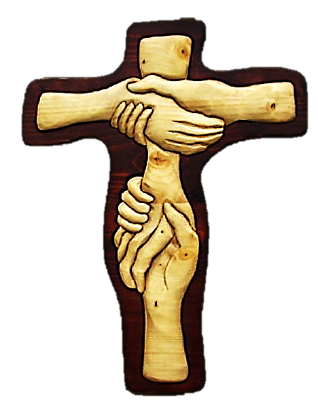   Il Vangelo (Luca 15,1-32)Si avvicinavano a Gesù tutti i pubblicani e i peccatori per ascoltarlo. I farisei e gli scribi mormoravano dicendo: «Costui accoglie i peccatori e mangia con loro». Ed egli disse loro questa parabola:«Chi di voi, se ha cento pecore e ne perde una, non lascia le novantanove nel deserto e va in cerca di quella perduta, finché non la trova? Quando l’ha trovata, pieno di gioia se la carica sulle spalle, va a casa, chiama gli amici e i vicini, e dice loro: “Rallegratevi con me”. Io vi dico: così vi sarà gioia nel cielo per un solo peccatore che si converte, più che per novantanove giusti i quali non hanno bisogno di conversione. Oppure, quale donna, se ha dieci monete e ne perde una, non accende la lampada e spazza la casa e cerca accuratamente finché non la trova? E dopo averla trovata, chiama le amiche e le vicine, e dice: “Rallegratevi con me”. Così, io vi dico, vi è gioia davanti agli angeli di Dio per un solo peccatore che si converte». Disse ancora: «Un uomo aveva due figli. Il più giovane dei due disse al padre: “Padre, dammi la parte di patrimonio che mi spetta”. Ed egli divise tra loro le sue sostanze. Pochi giorni dopo, il figlio più giovane partì… (dopo molto tempo) ritornò in sé e disse: “Mi alzerò, andrò da mio padre…”. Settimana dal 11 al 18 settembre 2016La Comunità prega...Orario domenicale delle S. Messe nelle tre ParrocchieS. Cipriano h 8,30 e 10,30 / Musestre h 8,00 e 11,00 / Ca’ Tron h 9,30Venerdì 16 settembre: Santi Cornelio e Cipriano, patroni della Parrocchia di S. Cipriano: alle ore 17,00 la S. Messa con il Sacramento dell’Unzione degli Infermi.Domenica prossima 18 settembre in tutte le chiese d’Italia ci sarà una Colletta di solidarietà per le famiglie e le comunità colpite dal terremoto del centro Italia.   La Comunità si incontra... Inizia un nuovo Anno ScolasticoE si ricomincia, tra vecchi e nuovi problemi… come sempre. Scuola: da alcuni amata, da altri mal sopportata per la poca “passione” che viene investita. Eppure, scopri la sua assoluta importanza quando manca (come per la salute). Pensiamo a quei ragazzi e giovani a cui è proibita la scuola o dal regime o dall’estrema povertà: il loro sogno? Poter studiare e cercare la verità.  Impegniamoci tutti  - studenti, insegnanti, famiglie - ad amare la verità e la scuola, per il Bene dei nostri figli e del Paese. A tutti: buon anno scolastico! 								(don Abramo)Questo foglio domenicale lo trovate anche su: sancipriano.biz e collaborazioneroncade.itStrana quella domanda iniziale: “Chi di voi”. E’ una domanda retorica, nel senso che sembra scontata la risposta, invece non lo è affatto. Anzi, il contrario. Se Gesù ripetesse oggi quella domanda: “Chi di voi?” non si comporterebbe come il pastore, come la donna, e come il padre in una situazione simile? Se vogliamo essere sinceri: nessuno! La nostra risposta sarebbe la stessa dei farisei: “Costui accoglie i peccatori e mangia con loro”. Perché se nella società e nella chiesa si ragionasse come quel pastore, o come quella donna o come quel padre… tutto si perde, non resta nessun valore. E questo perché? Semplicemente perché non sappiamo ancora cosa significhi misericordia, o meglio:  non sappiamo cosa voglia dire credere in Dio che ha il cuore misericordioso, un Dio che è molto più buono di quel pastore, di quella donna, di quel padre. «Gesù, se a volte come la pecora mi perdo nel deserto della fede, o se come una moneta mi nascondo nelle fessure della storia, o come il figlio mi allontano per un falso mito di libertà… tu non smettere mai di cercarmi, non arrenderti mai alla speranza di un mio ritorno a Te. Perché tu vuoi continuare a fare festa».Preghiera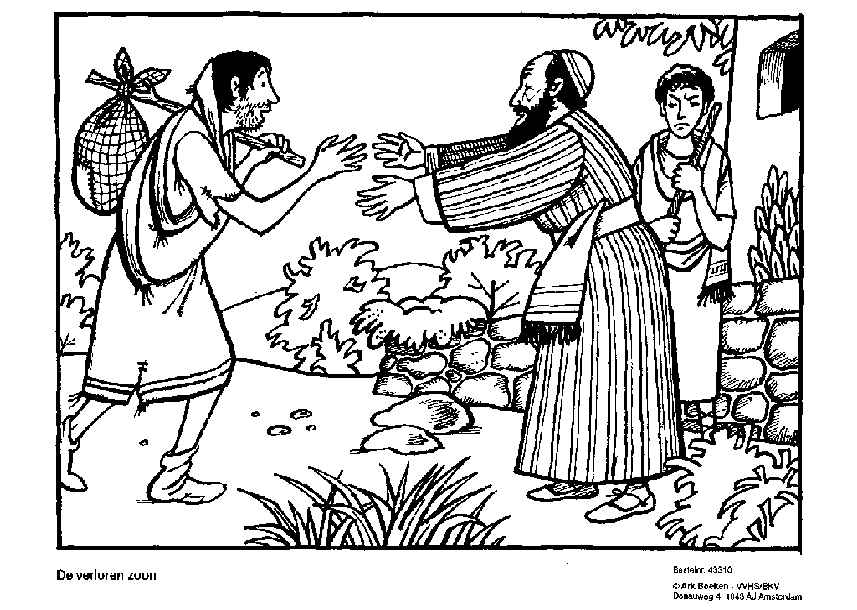 Padre, posso ritornare a casa? Sei pronto ad accogliermi di nuovo con te?Ho capito, sai? Adesso ho finalmente capito: la fonte della mia inquietudine non sei tu, il tuo eccessivo amore che io giudicavo perbenismo…Ero invece io il problema, questo mio cuore adolescente e incapace di cogliere come nella vita la gioia nasce dal di dentro di noi stessi.Mi sono messo alla ricerca di qualcosa che potevo ottenere solo stando insieme con te, ho frugato lontano, cercando chissà dove, quando invece era alla mia portata. Quanto illuso sono stato…Adesso ho capito che la gioia di vivere nasce rimanendo nella tua casa, insieme con te, come figlio amato e non come servo.Domenica 11XXIV del T. O.4^ sett. del salterio8,009,3011,00MUSESTRE Luciano / fratelli Da Re /Crozzolin Sergio (ann) e genitoriCA’ TRON Baesse Umberto, Silvano, Carlo, Rosina /Bianco Alba, Marcello, Malvina e genitoriMUSESTRE fam Bianco / Agnoletto Dante (ann) / Pavan Armando e Biondo InesLunedì 12Lc 7,1-1019,00S. CiprianoMartedì 13s Gv CrisostomoLc 7,11-1719,00S. CiprianoMercoledì 14Esaltaz  S. CroceGv 3,13-1716.30BEATA  VERGINE della SALUTE Giovedì 15B.V. M. Addolor.Lc 2,33-3519,00S. CiprianoVenerdì 16Santi Cornelio e CiprianoGv 17,11-1917,00S. Cipriano: S. Messa nella festa dei Santi Patroni                con il Sacramento dell’Unzione degli InfermiSabato 1719.00S. CiprianoDomenica 18XXV del T. O.Lc 16,1-138,009,3011,00MUSESTRE Luciano / fam Zottarel e Marchiante / Zanatta Ofelia (ann) e genitoriCA’ TRON Vanin Luigi e Cesira / fam GuerratoMUSESTRE Beraldo Silvio e Santina / Gobbo Annamaria / Ceccon Elda / Buso Antonia / def fam MeneghelDomenica 11Giovedì 15h 20,40Gita - pellegrinaggio dell’Azione Cattolica Vicariale al Santuario  del Nevegal e a Longarone(canonica Musestre): Incontro con tutte le Catechiste